1.	List of Abbreviations2.	Scientific case 2.1 Concept and Objectives2.2 References List	3.	Project Plan3.1 Overall description of the structure and timelines of the project3.2	Work-packages List3.3	Staff Effort3.4	Work-package Description Objectives of the work-packageWork-package TasksWork-package Milestones Work-package DeliverablesDescription of use of resources for participant no xSubcontracting3.5	Summary Deliverable list for all work-packages for the entire project3.6	Summary Milestone list for all work-packages for the entire project3.7 Communication and dissemination strategy	4.	Partnership case4.1 Individual Participants Participant no xShort description of legal entity and its role within the consortiumShort profile of the key staff members undertaking the work4.2 Third Parties4.3 Consortium as a whole 	5.	Implementation5.1 Governance of the consortium and management procedures5.2 Summary tables of Staff effort and subcontracting (per Work package & per participant)	6.	Ethics6.1 Ethical Issues TableGuidelines for Completing the Scientific SectionThe scientific section is a downloadable word document to be prepared ‘off-line’ and then uploaded as a pdf file via the IMI electronic submission tool. (pdf <10MB, graphics 300dpi, avoid colour, Calibri, 11 point).All the following fields have to be included:Front PagePlease complete with the Full Project Proposal acronym and title. The information has to be the same as in the administrative section.1. List of AbbreviationsThis Section should include a full list of all abbreviations used in the Full Project Proposal.2. Scientific case It consists of two sub-sections:2.1 Concept and ObjectivesSection 2.1 should be no longer than 12 pages. Please use the section to explain the concept of your project and the rationale for proposing this project plan.  Please also describe the objectives of your project and demonstrate how these objectives are aligned with the Call topic.  You should describe the methodologies to be applied, and the advances that the proposed project would bring about. Include descriptions of the innovative approaches you intend to use to fulfill the proposed objectives. Briefly describe the potential impact of the results of your project.Please refer also on the Stage 2 Evaluation Form (available on-line on the IMI website) that will be used by the independent experts to evaluate your proposal, and ensure that your proposal addresses the Evaluation criteria: criteria 1 (scientific and/or technological excellence); 2 (excellence of the project implementation plan), 3 (consistency with Call Topic and stage 1) & 4 (potential impact of project results).2.2 References ListThis refers to all the scientific and reference material cited in the Full Project Proposal.3. Project PlanA project plan should be presented broken down into individual Work-Packages (WPs) that will implement the objectives of the project. The proposed Work-Packages should cover all project activities including management, training and communication. It consists of the following subsections:3.1 Overall Descriptions of Structure and Timelines of the ProjectSection 3.1 should be no longer than 1 page.The description should include a high-level description of the Work-Packages and how they interconnect. Please provide an overall description of the structure and timelines of the project, including a schematic representation (e.g. Gantt chart). 3.2 Work-Package listThe table should provide a list of the required details about each Work-Package.3.3 Staff EffortThe table should provide details of the overall staff commitment per participant for each Work-Package in person months for the duration of the entire project.3.4 Work-Package DescriptionEach Work-Package description should be no longer than6 pages (excluding tables). Please provide detailed information about each Work-Package, including objectives of each Work-Package and a description of each task with its own timeline and justification of resources requested.  For activity type, please indicate one activity per Work-Package, using the following:RTD – Research	 MGT – Management  	TRA – Training	OTHER – Please describe.List of Work-Package Participants: Please insert the Work-Package Leader in first position, highlighted in bold.  Person-months: The total number of person-months allocated to each WP. (1 person-month =1 person working full time for one  month, or two people working for two weeks  or one person working at  50 % for 2 months,  etc.). If a participant is providing significant resources other than person-months, please indicate this with a YES and describe how these resources are allocated and integrated into the Work-Package. Please indicate if the participant is claiming funding (F) or providing contributions in kind (IK).  If the participant is not contributing in kind and is ineligible to receive IMI funding, please indicate none (N).Objectives, tasks, milestones, deliverables, resources and subcontracting:Please provide details of the objectives of the Work-Package and a description of tasks to be undertaken in this Work-Package. The information provided should be concise but sufficient for the reviewers to evaluate the scientific and technological soundness, the feasibility of the proposed work in the timeline of the project, and the alignment with the requested budget per participant.Specific descriptions of milestones and deliverables are required for first 2 years. For the remaining period only titles of milestones and deliverables are required.The delivery date is measured in months from the project start date (month 0).Milestones are check points where decisions are needed with regard to the next stage of the project. Show how you will confirm that the milestones have been attained. Refer to indicators if appropriate. For deliverables, please indicate the nature of the deliverable using the following:R – Report		P – Prototype		O – OtherPlease provide per participant a description of the use of resources, including personnel, equipment, consumables etc.: an estimated description for the whole duration of the project and a more detailed description for the first 2 years.If any subcontracting of tasks is foreseen, please provide a brief explanation about the work involved (including an estimation of costs), and the need for it.  3.5 Summary Deliverables list for all Work-Packages for the whole projectThe Table should include a summary of all deliverables for all the Work-Packages during the duration of the project.3.6 Summary Milestone list for all Work-Packages for the whole projectThe Table should include a summary of all milestones for all the Work-Packages during the duration of the project.3.7 Communication and dissemination strategyThis section should be no longer than 1 page. Describe the overall strategy for project communication and dissemination. Details should be presented as part of a work-package (e.g. work-package on management) in section 3.4 including as early deliverable (6-12 months) a communication plan.4. Partnership caseThe section includes the following subsections:4.1 Individual Participants: Short Profile of key staff members undertaking the work For each participant please provide information about about the legal entity (role within the consortium, department involved etc.) as well as the key individual staff members who will be allocated to the project. Explain how the tasks allocated match their experience. Complete one table for each participant.4.2 Third PartiesThis section should be no longer than one page.Please provide information on all third parties involved in the project and the reason for their inclusion. Please also identify the activities where they would be involved together with the related financial implication. The definition of ‘third parties’ for these purposes is the one mentioned in the IMI Financial Guidelines:http://www.imi.europa.eu/sites/default/files/uploads/documents/Rev_Grant_Agreement_2011/IMI_Financial_Guidelines_rev2012.pdf.4.3 Consortium as a wholeThis section should be no longer than one and half pages.Please provide details of the complementarity of consortium partners. Mention any unique features of the consortium. Please explain how the public and SME applicant partners will work with the EFPIA partners and how all partners will work together.Please refer also on the Stage 2 Evaluation Form (available on-line on the IMI website) that will be used by the independent experts to evaluate your proposal, and ensure that your proposal addresses in particular criterion 2, bullet point 1 & 3.5. ImplementationThe section includes the following subsections:5.1 Governance of the Consortium and Management proceduresThis section should be no longer than two and half pages.Please provide information on how the project will be implemented, including decision-making mechanisms, responsibilities, governance and the management plan. Provide details of how the organizational structure is matched to the scale and complexity of the project. Describe means to monitor progress and mitigate risk (e.g. contingency plans).Please refer also on the Stage 2 Evaluation Form (available on-line on the IMI website) that will be used by the independent experts to evaluate your proposal, and ensure that your proposal addresses in particular criterion 2, bullet point 4.5.2 Summary Table of Staff Effort and subcontracting (per Work package & per participant)The Table should present an overview of all staff efforts (in man-months) and subcontracting (in k€) broken down per Work-Package and per participant.6. EthicsThis section should be no longer than 5 pages.  Please provide:a description of the potential ethical aspects of the proposed research regarding its  objectives including a justification based on the expected potential impact; the methodology and the possible implications of the results; a justification of the design of the research project;an explanation on how the ethical requirements set out in the work programme will be fulfilled;a strategy for the  management and monitoring of all ethical issues that may arise during the course of the project;an indication on how the proposal meets the national legal and ethical requirements of the country where the research is performed; a demonstration that the workplan has taken into consideration the timing for approval by any relevant authority at national level; a description of the tasks, milestones, deliverables and resources as part of the relevant work package(s).Take into account issues like:Informed consent: Illustrate an appropriate level of ethical sensitivity, considering issues of insurance, incidental findings and consequences of leaving the study. Include a strategy for collecting, storing informed consents, and for re-use of data. Data protection issues: Avoid unnecessary collection/use of personal data, how it is used and protected and consider issues of informed consent.  Identify the source of data as being from previous studies, or generated as part of the on-going research.Use of animals: Where animals are used, consider and address convincingly the 3Rs (Replace, Reduce, Refine), specifying numbers of animals used. Human embryonic stem cells: Research proposals that will involve human embryonic stem cells (hESC) should address the following:How the project serves important research aims to advance scientific knowledge and to increase medical knowledge for development of diagnostic, preventative or therapeutic methods to be applied to humans.Why it is necessary to use hESC to achieve the scientific objectives in the proposal and why appropriate validated alternatives (in particular stem cells from other sources or origins) are not suitable and/or available to achieve expected goals.  This latter provision does not apply to research comparing hESC with other human stem cells.Take into account the relevant legislation, regulations, ethical rules and/or codes of conduct in place in the countries where research using hESC is to take place, including the procedures for obtaining informed consent.Assurance that for all hESC lines to be used, they were derived from embryos:Donor express, written and informed consent is provided freely in accordance with national legislation prior to the procurement of the cellsResult from medically-assisted in vitro fertilization designed to induce pregnancy and were no longer to be used for that purposeMeasures are in place to ensure protection of personal data (including genetic) and privacy of donors during the procurement of hESC and for any use thereafter.  All data should be presented in a form to ensure donor anonymity.The conditions for donation are adequate and no pressure or financial inducement was used to procure the hESC lines and that infertility and research activities were kept appropriately separate.Identify which ethical committees and regulatory organizations in the countries of research need to be approached during the life of the project.More information and guidance on ethics can be found here: http://www.healthncpnet.eu/jahia/Jahia/pid/236.1 Ethical Issues TablePlease complete the Ethical issues table 6.1 in order for the Ethics experts to decide if an ethical review is required.  If there are no ethical issues for your proposal, please indicate this in the final square of the table by ticking ‘YES’.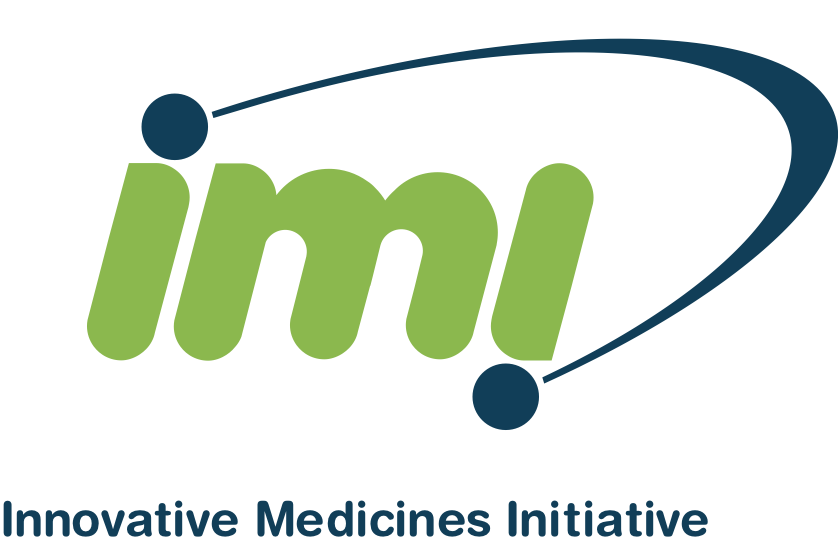 FULL PROJECT PROPOSAL SUBMISSION: TemplateScientific SectionProposal Acronym:Proposal Full name:Work-package No.Work-package titleType of activityLead part. No.Person- monthsStart monthEnd monthWP1WP2…Participant No. / Short nameWP1WP2WP3WP..WP..WP..WP..WP..Total person monthsTotal person monthsPart.1/Part.2/….Total person monthsWork Work-Package NumberStart MonthStart MonthEnd MonthWork Work-Package Title Activity TypeParticipant No. / Short namePerson-months per participant full project durationPerson-months per participant full project durationPerson-months per participant (first 2 years)Person-months per participant (first 2 years)Other resources (YES/NO) *Funding claimed        (F/ IK / N) *Subcontracting   (k€)                      Task. No. Task Title / DescriptionMilestone No.Milestone Description Expected delivery dateMeans of verificationDeliverable  No.Deliverable descriptionNature ( R, P or O)Expected delivery dateDel. No.Deliverable nameWP No.NatureDelivery dateMilestoneNo.Milestone nameWPs involvedExpected delivery dateMeans of verificationNameSexJob title and role in the projectMini-CV including 3 most relevant publications/patentsWork-package Number:Person-months per participant over duration of project:Subcontracting (k€) Participant 1/Short NameParticipant 2/Short NameTotalEthical Issues Table:YESPAGEResearch on Humans:Does the proposed research involve children?Does the proposed research involve patients?Does the proposed research involve patients or persons not able to give consent?Does the proposed research involve adult healthy volunteers?Does the proposed research involve Human Genetic Material?Does the proposed research involve Human biological samples?Does the proposed research involve Human data collection?I CONFIRM THAT NONE OF THE ABOVE ISSUES APPLY TO MY PROPOSALResearch on Human embryo/foetus:Does the proposed research involve Human embryos?Does the proposed research involve Human Foetal Tissue/Cells?Does the proposed research involve Embryonic Stem Cells? (hESCs)Does the proposed research on hECSs involve cells in culture?Does the proposed research involve the derivation of cells from Embryos?I CONFIRM THAT NONE OF THE ABOVE ISSUES APPLY TO MY PROPOSALPrivacy:Does the proposed research involve processing of genetic information or personal data (e.g. health, sexual lifestyle, ethnicity, political opinion, religious or philosophical conviction)?Does the proposed research involve tracking the location or observation of people?I CONFIRM THAT NONE OF THE ABOVE ISSUES APPLY TO MY PROPOSALResearch on Animals:Does the proposed research involve research on animals?Are those animals transgenic small laboratory animals?Are those animals transgenic non-rodents?Are those animals transgenic farm animals?Are those animals cloned farm animals?Are those animals non-human primates?I CONFIRM THAT NONE OF THE ABOVE ISSUES APPLY TO MY PROPOSALResearch Involving  Developing Countries: Does the proposed research involve the use of local resources (genetic, animal, plant etc.)Is the proposed research of benefit to local communities (e.g. capacity building, access to healthcare, education, etc.)?I CONFIRM THAT NONE OF THE ABOVE ISSUES APPLY TO MY PROPOSALDual Use:Research having  direct military applicationResearch having  the potential for terrorist abuseI CONFIRM THAT NONE OF THE ABOVE ISSUES APPLY TO MY PROPOSAL